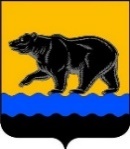 АДМИНИСТРАЦИя ГОРОДА нЕФТЕЮГАНСКАРаспоряжение23.12.2020											№ 317-рг.НефтеюганскОб утверждении изменения в Устав муниципального бюджетного учреждения центр физической культуры и спорта «Жемчужина Югры»В соответствии со статьёй 52 Гражданского кодекса Российской Федерации, от 12.01.1996 № 7-ФЗ «О некоммерческих организациях»,                                    от 04.12.2007 № 329-ФЗ «О физической культуре и спорте в Российской Федерации», Уставом города Нефтеюганска, руководствуясь постановлениями администрации города Нефтеюганска от 18.02.2011 № 433 «Об утверждении Порядка создания, реорганизации, изменения типа и ликвидации муниципальных учреждений города Нефтеюганска, а также утверждения уставов муниципальных учреждений города Нефтеюганска и внесения в них изменений», от 03.08.2017 № 126-нп «О порядке осуществления функций и полномочий учредителя муниципальных учреждений города Нефтеюганска»:1.Утвердить изменение в Устав муниципального бюджетного учреждения центр физической культуры и спорта «Жемчужина Югры», утвержденный распоряжением администрации города Нефтеюганска от 22.12.2015 № 344-р                 (с изменениями, внесенными распоряжениями администрации города Нефтеюганска от 23.09.2016 № 261-р, от 15.02.2017 № 43-р, от 03.10.2018                    № 278-р, от 24.12.2018 № 404-р, от 19.10.2020 № 266-р), согласно приложению к распоряжению.2.Директору муниципального бюджетного учреждения центр физической культуры и спорта «Жемчужина Югры» К.С.Маматханову в течение трех рабочих дней представить в уполномоченный федеральный орган исполнительной власти соответствующие документы для государственной регистрации изменений, вносимых в учредительные документы юридического лица.3.Обнародовать (опубликовать) распоряжение в газете «Здравствуйте, нефтеюганцы!».4.Департаменту по делам администрации города (Прокопович П.А.) разместить распоряжение на официальном сайте органов местного самоуправления города Нефтеюганска в сети Интернет.5.Контроль исполнения распоряжения возложить на заместителя главы города А.В.Пастухова.Глава города Нефтеюганска                                                                    С.Ю.ДегтяревПриложениек распоряжениюадминистрации города от 23.12.2020 № 317-рИзменение в Устав муниципального бюджетного учрежденияцентр физической культуры и спорта «Жемчужина Югры»1.Подпункт 2.4.2 пункта 2.4 дополнить подпунктом п) следующего содержания:«п) дополнительное образование детей и взрослых.».Изменение в Устав муниципального бюджетного учреждения центр физической культуры и спорта «Жемчужина Югры»Нефтеюганск2020Утвержденораспоряжениемадминистрации городаот _________ № _____Глава города Нефтеюганска_______________ С.Ю.Дегтярев